План работыЦентра непрерывного повышения профессионального мастерства педагогических работниковгосударственного автономного учреждения дополнительного профессионального образования «Брянский институт повышения квалификации работников образования»на 2021 год                                                                                         План работы обсужден и  утвержден                                                                                  на заседании Ученого совета                                                                                              30 августа 2021 г.  БрянскОРГАНИЗАЦИЯ И ПРОВЕДЕНИЕ СОВМЕСТНЫХ МЕРОПРИЯТИЙ 
с ФГАОУ ДПО «АКАДЕМИЯ МИНПРОСВЕЩЕНИЯ РОССИИ» 
и ФГБУ «ФЕДЕРАЛЬНЫЙ ИНСТИТУТ ОЦЕНКИ КАЧЕСТВА ОБРАЗОВАНИЯ»ПРОВЕДЕНИЕ НАУЧНО-МЕТОДИЧЕСКИХ СЕМИНАРОВПЛАН МЕРОПРИЯТИЙ ПО УСТРАНЕНИЮ ПРОБЛЕМ, ВЫЯВЛЕННЫХ В РЕЗУЛЬТАТЕ ВНЕШНИХ ОЦЕНОЧНЫХ ПРОЦЕДУР (ЕГЭ, ВПР, PISA)ДОРОЖНАЯ КАРТА МЕТОДИЧЕСКОГО СОПРОВОЖДЕНИЯ ШКОЛ БРЯНСКОЙ ОБЛАСТИ С НИЗКИМИ ОБРАЗОВАТЕЛЬНЫМИ РЕЗУЛЬТАТАМИ НА 2021 ГОДПЛАН МЕРОПРИЯТИЙ ПО ПОВЫШЕНИЮ УРОВНЯ ФИНАНСОВОЙ ГРАМОТНОСТИ НАСЕЛЕНИЯ БРЯНСКОЙ ОБЛАСТИ НА 2021 ГОДГРАФИК ПОВЫШЕНИЯ КВАЛИФИКАЦИИ РАБОТНИКАМИ ОБРАЗОВАТЕЛЬНЫХ УЧРЕЖДЕНИЙ БРЯНСКОЙ ОБЛАСТИ НА 2021 ГОДУТВЕРЖДАЮРектор ГАУ ДПО «БИПКРО»    П.В. Матюхина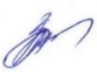 30 августа  2021 года№МероприятиеСроки проведенияОтветственный сотрудник от 
ГАУ ДПО «БИПКРО» 1Консультации по реализации мероприятий «дорожной карты» по созданию ЦНППМПРПо согласованиюВикульева О.Г.Захарова М.В.2Участие в организации стажировки управленческих и педагогических кадров (совместно БУ ОО ДПО «Институт развития образования» - ОИРО, г. Орел)МайМатюхина П.В.Викульева О.Г.3Семинар для руководителей и заместителей руководителей ОО Брянской области по теме «Система профессионального развития управленческих команд образовательных организаций»СентябрьКривонос Т.В.Викульева О.Г.4Участие в семинаре «Вектор образования: вызовы, тренды, перспективы»ОктябрьМатюхина П.В.Захарова М.В.5Семинар для представителей муниципальных органов управления образованием по теме «Место регионального учебно-методического объединения в системе наставничества»НоябрьВикульева О.Г.Захарова М.В.№п/пДатаТемаОтветственныйСЕНТЯБРЬСЕНТЯБРЬСЕНТЯБРЬСЕНТЯБРЬ129.09.2021Фестиваль лучших управленческих практик (участники проекта сопровождения школ с низкими образовательными результатами)О.Г.ВикульеваОКТЯБРЬОКТЯБРЬОКТЯБРЬОКТЯБРЬ1.12.10.2021Создание условий для функционирования Центров образования естественнонаучного и технологического профилей «Точка роста» в рамках Федерального проекта «Современная школа»Т.В.УкраинцеваНОЯБРЬНОЯБРЬНОЯБРЬНОЯБРЬ2.09.11.2021Организация деятельности педагогических работников, осуществляющих классное  руководство в общеобразовательных организацияхТ.В.Украинцева4.18.11.2021Основные подходы к организации адресной помощи ОО по подготовке к региональной оценке качества по модели PISAТ.В.Украинцева530.11.2021Взаимообучение  образовательных организацийв рамках реализации целевой модели  «Наставничество»О.Г.Викульева№МероприятияУчастникиОтветственныйСрокиМеры методической поддержки руководителей и учителей ОО, обучающиеся которых показали низкие результаты на ЕГЭМеры методической поддержки руководителей и учителей ОО, обучающиеся которых показали низкие результаты на ЕГЭМеры методической поддержки руководителей и учителей ОО, обучающиеся которых показали низкие результаты на ЕГЭМеры методической поддержки руководителей и учителей ОО, обучающиеся которых показали низкие результаты на ЕГЭМеры методической поддержки руководителей и учителей ОО, обучающиеся которых показали низкие результаты на ЕГЭМетодическая помощьМетодическая помощьМетодическая помощьМетодическая помощьМетодическая помощь1Оказание методической помощи по вопросу управления качеством образовательных результатов в ООКоллективВикульева О.Г.по согласованию2Инструктивное совещание по теме «Планирование курсовой подготовки и методической работы на 2022 год с учетом результатов внешних оценочных процедур»Сотрудники БИПКРОВикульева О.Г.декабрь3Инструктивное совещание по теме «Планирование  методической работы в муниципалитете на 2022 год с учетом результатов внешних оценочных процедур»Заведующие РМКВикульева О.Г.декабрь1.2. Курсовая подготовка1.2. Курсовая подготовка1.2. Курсовая подготовка1.2. Курсовая подготовка1.2. Курсовая подготовка1Наставничество как универсальная технология передачи опытаЗаместители руководителей ООВикульева О.Г.сентябрь2Управление образовательными результатами на основе профессионального взаимодействия педагоговКоманды ООКривонос Т.В.мартноябрьМеры методической поддержки руководителей и учителей ОО, обучающиеся которых показали низкие результаты на ВПРМеры методической поддержки руководителей и учителей ОО, обучающиеся которых показали низкие результаты на ВПРМеры методической поддержки руководителей и учителей ОО, обучающиеся которых показали низкие результаты на ВПРМеры методической поддержки руководителей и учителей ОО, обучающиеся которых показали низкие результаты на ВПРМеры методической поддержки руководителей и учителей ОО, обучающиеся которых показали низкие результаты на ВПР Методическая помощь Методическая помощь Методическая помощь Методическая помощь Методическая помощь1Индивидуальные собеседования по вопросу подготовки обучающихся к ВПРРуководители, зам. руководителейВикульева О.Г.В течение года3. Меры методической поддержки руководителей и учителей ОО, обучающиеся которых показали низкие результаты в исследовании PISA3. Меры методической поддержки руководителей и учителей ОО, обучающиеся которых показали низкие результаты в исследовании PISA3. Меры методической поддержки руководителей и учителей ОО, обучающиеся которых показали низкие результаты в исследовании PISA3. Меры методической поддержки руководителей и учителей ОО, обучающиеся которых показали низкие результаты в исследовании PISA3. Меры методической поддержки руководителей и учителей ОО, обучающиеся которых показали низкие результаты в исследовании PISA3.1. Методическая помощь3.1. Методическая помощь3.1. Методическая помощь3.1. Методическая помощь3.1. Методическая помощь1Индивидуальные собеседования по организации системы подготовки обучающихся к региональной оценке качества по модели PISA (по запросу)Руководители, заместители руководителей ОО Брянской областиВикульева О.Г.В течение2021 года2Информационное обеспечение подготовки проведения оценки качества по модели PISA (на сайте ГАУ ДПО «БИПКРО»)ОО Брянской областиСотрудники центраВ течение2021 года3.3. Семинары, конференции3.3. Семинары, конференции3.3. Семинары, конференции3.3. Семинары, конференции3.3. Семинары, конференции2Основные подходы к организации адресной помощи ОО по подготовке к региональной оценке качества по модели PISAЗаместители директоров ОО Брянской областиВикульева О.Г.ноябрь№МероприятияУчастникиОтветственныйСрокиМетодическая помощьМетодическая помощьМетодическая помощьМетодическая помощьМетодическая помощь1Индивидуальные консультации по вопросам разработки и реализации дорожных карт преодоления неуспешностиУчастники проекта сопровождения школ с низкими образовательными результатамиВикульева О.Г.В течение года2Совещание по результатам эффективности реализации дорожных кар Участники федерального проекта сопровождения школ  с низкими образовательными результатамиВикульева О.Г.февраль3Мониторинг дорожных картУчастники регионального проекта сопровождения школ  с низкими образовательными результатамиВикульева О.Г.март4Совещание по результатам эффективности реализации дорожных карУчастники регионального проекта сопровождения школ  с низкими образовательными результатамВикульева О.Г.март5Мониторинг дорожных картУчастники регионального проекта сопровождения школ  с низкими образовательными результатамиВикульева О.Г.сентябрь6Совещание "Эффективность реализации дорожных карт"Участники проекта сопровождения школ с низкими образовательными результатамиВикульева О.Г.сентябрь1.2. Курсовая подготовка1.2. Курсовая подготовка1.2. Курсовая подготовка1.2. Курсовая подготовка1.2. Курсовая подготовка1Эффективное управление качеством образовательных результатов в условиях реализации ФГОС ООО и ФГОС СООМуниципальные координаторыВикульева О.Г.январь2Эффективное управление качеством образовательных результатов в условиях реализации ФГОС ООО и ФГОС СООКураторыВикульева О.Г.февраль3Наставничество как универсальная технология передачи опытаТьюторыВикульева О.Г.сентябрь1.3. Семинары 1.3. Семинары 1.3. Семинары 1.3. Семинары 1.3. Семинары 1Мониторинг дорожных картУчастники регионального проекта сопровождения школ с низкими образовательными результатамиВикульева О.Г.январь2Мониторинг: показатели, критерии и методы сбора информацииУчастники федерального проекта сопровождения школ с низкими образовательными результатамиВикульева О.Г.январь3Совещания по актуальным вопросамУчастники проекта сопровождения школ с низкими образовательными результатамиВикульева О.Г.в течение2021 года№п/пМероприятияУчастникиСрокиНаправление 1.  Развитие кадрового и институционального потенциала в области повышения финансовой грамотности населенияНаправление 1.  Развитие кадрового и институционального потенциала в области повышения финансовой грамотности населенияНаправление 1.  Развитие кадрового и институционального потенциала в области повышения финансовой грамотности населенияНаправление 1.  Развитие кадрового и институционального потенциала в области повышения финансовой грамотности населения1Изучение и обобщение опыта проведения мероприятий по повышению финансовой грамотностиГАУ ДПО «БИПКРО»январь - декабрь2Взаимодействие с сетью федеральных и региональных методических центров финансовой грамотности на базе ведущих российских университетовГАУ ДПО «БИПКРО»март - декабрь3Организация и проведение открытого фестиваля финансовой грамотности "Финграмотность" в городе Брянске ГАУ ДПО «БИПКРО»Комитет по делам молодёжи, семьи, материнства и детства Брянской городской администрации 
(по согласованию)октябрь4Неделя финансовой грамотности в Губернаторском Дворце имени Ю.А. Гагарина в 3-х возрастных группахГАУ ДПО «БИПКРО»Губернаторский Дворецимени Ю.А. Гагаринафевраль5Мастер-класс «Семейный бюджет»Брянский филиал Российского экономического университета 
имени Г.В. Плехановамарт6Тренинг «Думай о пенсии сегодня»Брянский филиал Российского экономического университета 
имени Г.В. Плехановамарт7Брейн-ринг «Сделка на миллион»Брянский филиал Российского экономического университета 
имени Г.В. ПлехановаапрельНаправление 2. Внедрение образовательных программ по повышению финансовой грамотности по категориям населенияНаправление 2. Внедрение образовательных программ по повышению финансовой грамотности по категориям населенияНаправление 2. Внедрение образовательных программ по повышению финансовой грамотности по категориям населенияНаправление 2. Внедрение образовательных программ по повышению финансовой грамотности по категориям населения1Разработка модуля по Финансовой грамотности для включения в программы по курсовой подготовке для всех категорий педработников.Проведение семинаров (6 часов) ГАУ ДПО «БИПКРО»Работники образовательных организацийянварь - декабрь2Разработка и реализация модульных образовательных программ и прочих материалов, направленных на повышение финансовой грамотности людей пенсионного возраста Брянской областиГАУ ДПО «БИПКРО»январь - декабрьНаправление 3. Проведение информационных кампаний по повышению финансовой грамотности населенияНаправление 3. Проведение информационных кампаний по повышению финансовой грамотности населенияНаправление 3. Проведение информационных кампаний по повышению финансовой грамотности населенияНаправление 3. Проведение информационных кампаний по повышению финансовой грамотности населения1Администрирование сайта fingram32.ru, посвященному мероприятиям в области повышения финансовой грамотности населения Брянской областиГАУ ДПО «БИПКРО»весь период2Подготовка и размещение материалов по вопросам финансовой грамотности в государственных СМИ Брянской областиГАУ ДПО «БИПКРО» Канал «Брянская губерния»март - декабрь3Распространение информационных материалов, направленных на повышение уровня финансовой грамотности населения, в том числе с использованием различных каналов коммуникации (в т.ч. в социальных сетях)ГАУ ДПО «БИПКРО»март - декабрь4Проведение ежегодного регионального конкурса проектов в области финансовой грамотности среди школьниковсентябрь - декабрь5Проведение ежегодного регионального конкурса учебно-методических разработок в области финансовой грамотности среди педагогических работников общеобразовательных организаций и дошкольных учреждений ГАУ ДПО «БИПКРО»сентябрь - декабрь6Подготовка видео-роликов во взаимодействии с организациями и структурами в сфере популяризации финансовой грамотностиГАУ ДПО «БИПКРО» Телерадиокомпания «Брянская губерния»7Квест «Финансовый паззл»Брянский филиал Российского экономического университета 
имени Г.В. Плехановаапрель8Олимпиада «Финансовые риски»Брянский филиал Российского экономического университета 
имени Г.В. ПлехановамайНаправление 4. Взаимодействие с организациями и структурами в сфере популяризации финансовой грамотностиНаправление 4. Взаимодействие с организациями и структурами в сфере популяризации финансовой грамотностиНаправление 4. Взаимодействие с организациями и структурами в сфере популяризации финансовой грамотностиНаправление 4. Взаимодействие с организациями и структурами в сфере популяризации финансовой грамотности1Взаимодействие с Общественной палатой Брянской области, аппаратом Уполномоченного по правам ребенка Брянской области, Отделением Брянск ГУ Банка России по Центральному федеральному округу и другими организациями в области популяризации финансовой грамотности. Проведение совместных мероприятийГАУ ДПО «БИПКРО» Брянск ГУ Банка России по Центральному федеральному округу (по согласованию)февраль - декабрь2Круглый стол «Сколько стоит кредит»Брянский филиал Российского экономического университета 
имени Г.В. Плехановаапрель№ п/пКонкретный получатель услугиДатаТемаЧисло часовЧисло часовЧисло слушателейОтветственный15.17Муниципальные тьюторы21.09-24.09.21Наставничество как универсальная технология передачи опыта242525Т.В.Ляшенко15.18Внештатные тьюторы27.09-30.09.21Наставничество как универсальная технология передачи опыта242525И.С.Гапанович15.19Учителя русского языка20-21.09, 04-07.10Непрерывное повышение профессионального мастерства педагогов как условие эффективного функционирования системы образования 362525Т.Н.Юдкина15.20Члены РУМО учителей начальных классов21-24.09Наставничество как универсальная технология передачи опыта24 2525Т.Н. Юдкина15.21Учителя истории, обществознания07-08.10,18-21.10Непрерывное повышение профессионального мастерства педагогов как условие эффективного функционирования системы образования362525Т.В.Ляшенко15.22Учителя математики21-22.10,08-11.11Непрерывное повышение профессионального мастерства педагогов как условие эффективного функционирования системы образования362525Т.Н.Юдкина15.23Учителя иностранного языка25-26.10,08-11.11Непрерывное повышение профессионального мастерства педагогов как условие эффективного функционирования системы образования362525Т.В.Ляшенко15.24Учителя географии, химии, биологии15-16.11,23-26.11Непрерывное повышение профессионального мастерства педагогов как условие эффективного функционирования системы образования362525Т.Н.Юдкина15.25Учителя начальных классов22-23.11,06-09.12Непрерывное повышение профессионального мастерства педагогов как условие эффективного функционирования системы образования362525Т.В.Ляшенко15.26Учителя физической культуры22-23.11,06-09.12Непрерывное повышение профессионального мастерства педагогов как условие эффективного функционирования системы образования362525Т.В.Ляшенко15.27Учителя технологии22-23.11,06-09.12Непрерывное повышение профессионального мастерства педагогов как условие эффективного функционирования системы образования362525Т.Н.Юдкина